Субъект правотворческой инициативы – постоянная депутатская комиссия по местному самоуправлению, регламенту и депутатской этике ПРОЕКТОб отчете начальника Межмуниципальногоотдела МВД России «Соликамский» за II полугодие 2017 годаНа основании Регламента Соликамской городской Думы, статьи 23 Устава Соликамского городского округаСоликамская городская Дума РЕШИЛА:1. Принять информацию, содержащуюся в отчете начальника Межмуниципального отдела МВД России «Соликамский» за II полугодие 2017 года, к сведению.2. Решение вступает в силу со дня его принятия, подлежит опубликованию в газете «Соликамский рабочий» и размещению на официальном сайте ГУ МВД России по Пермскому краю в сети Интернет.Председатель Соликамскойгородской Думы                                                                                	     С.В. ЯкутовИнформационно – аналитическая запискао результатах оперативно – служебной деятельности Межмуниципального отдела МВД России «Соликамский» за 2017 год к отчету перед Соликамской городской Думой 31 января 2018 годаВ 2017 году реализованы меры по предупреждению преступности, профилактике правонарушений, охране общественного порядка на территории Соликамского городского округа. Осуществлен контроль за криминогенной обстановкой, обеспечением личной и имущественной безопасности граждан при проведении культурно - массовых мероприятий. Принятые превентивные меры позволили сохранить контроль над оперативной обстановкой на протяжении всего отчетного периода. Сохранилась тенденция снижения основных показателей, характеризующих криминальную ситуацию на территории города.  Сохранена положительная динамика последних лет по сокращению преступности. В течение 2017 года оперативная обстановка на территории Соликамского городского округа характеризовалась снижением числа зарегистрированных преступлений на 8,8% (1584). Уровень преступности составил 167,4 преступлений на 10 тысяч населения. Удельный вес законченных расследованием преступлений по итогам отчетного периода составил 59,5%, в том числе тяжких и особо тяжких составов – 68,9%. Расследовано 42 преступления прошлых лет. Преступления против личности          Оперативная обстановка характеризуется снижением количества преступлений, совершенных против жизни и здоровья граждан, за 2017 год зарегистрировано 326  преступлений (-18%).Сократилось число умышленного причинения тяжкого вреда здоровью на 19,4% (25), из которых 4 со смертельным исходом (-20%). Увеличилось число убийств  на 37,5%. Сократилось количество изнасилований на 52,9%.Среди расследованных уголовных дел 11,1% приходится на преступления, совершенные на почве семейно – бытовых отношений, что в количественном выражении составляет 106 преступлений, это преступления небольшой тяжести, как правило, выявляемые сотрудниками полиции в целях предупреждения более тяжких преступлений. В целях предупреждения тяжких и особо тяжких преступлений, совершаемых на почве семейно – бытовых отношений, в периоды с 13 по 17 февраля, с 23 по 27 октября 2017 года проведены оперативно – профилактические операции «Быт».	Имущественные преступленияИмущественные преступления по-прежнему составляют основную долю от общего числа зарегистрированных - 51% (813).  Регистрация грабежей сократилась на 39,7%, количество краж - на 9,5%, мошенничеств  - на 27,1%,  угонов – на 38,5%. Возросла регистрация разбоев на 100%. Преобладающим видом преступлений имущественной направленности остаются кражи (72%), более половины которых относятся к категории небольшой тяжести. Раскрываемость краж составила 42,5%, грабежей – 83%, разбоев – 87,5%, угонов – 62,5%, мошенничеств – 21,9%. Максимальная регистрация краж отмечается на зонах оперативного обслуживания ТЭЦ (Гимназия № 1, МАОУ СОШ № 13, РЦ «Чайка», завод «Урал») – 82, преобладающим местом совершения которых явились квартиры – 14, гаражи – 8, магазины – 6; микрорайон «Клестовка» - 65, из которых 18 хищений совершены из садовых домиков; СЛЗК (МАОУ СОШ № 10, МАОУ СОШ № 16, ТЦ «Орбита») – 64, в числе которых 16 квартирных, 8 из магазинов.	НОН	Наступательно велась работа по противодействию наркопреступности. За 2017 год выявлено 117 фактов (+19,4%), в том числе связанных со сбытом – 71 (+24,6%). Удельный вес оконченных расследованием преступлений составил 50,5%. Пресечено 269 административных правонарушений по линии незаконного оборота наркотических средств.	Остается острой проблема участия осужденных в преступной деятельности, связанной с распространением наркотических средств посредством сотовой связи и сети «Интернет». В целях выявления, пресечения и раскрытия преступлений по линии НОН, согласно указаниям ГУ МВД России по Пермскому краю, проведены оперативно – профилактические операции «Рынок» с 16 по 20 января 2017 года; 2 этапа всероссийской акции «Сообщи, где торгуют смертью»  с  13 по 24 марта 2017 года , с 13 по 24 ноября 2017 года; «Дети России – 2017» с 17 по 26 апреля 2017 года, с 13 по 22 ноября 2017 года;  оперативно-профилактическая операция «Мак - 2017» в два этапа: с 13 июня по 15 июля 2017 года, с 1 августа по 30 сентября 2017 года; «Притон» с 5 по 16 июня 2017 года, с 7 по 20 ноября 2017 года; «Уклонист» с 11 по 20 декабря 2017 года.Преступность в общественных местах и на улицахПринятые меры позволили повысить личную и имущественную безопасность граждан на улицах и в иных общественных местах. Сокращена регистрация преступлений, совершенных на улицах и в общественных местах на 5,1% (628). В числе преступлений данной категории преобладают уличные преступления – 75% (471), которых зарегистрировано меньше на 2,5%. Преступлений, совершенных только в общественных местах, стало меньше на 12,3% (157).По – прежнему, преобладающим видом преступлений, совершаемых в общественных местах, являются кражи (127), которые чаще всего совершались в учреждениях торговли – 42, банкоматах – 18, образовательных учреждениях – 10, кафе – 18. В целях стабилизации криминогенной обстановки на улицах и в других общественных местах организовано и проведено 21 оперативно - профилактическое мероприятие, в которых приняли участие 1072 сотрудника полиции, 92 сотрудника частных охранных организаций, 17 членов городской добровольной дружины охраны общественного порядка, 35 представителей  заинтересованных  ведомств (общественная организация «Молодая гвардия» - 7, ОССП – 6, КДН и ЗП – 8, администрация района – 3, администрация города – 1, представители образовательных учреждений - 8). В ходе проведенных мероприятий раскрыто 23 преступления;  задержано 23 лица, находящихся в розыске; проверено 2184 лица подучетных категорий; выявлено 1038 административных правонарушений. За отчётный период на территории города Соликамска  функционировала 41 камера уличного видеонаблюдения, с помощью которых раскрыто 1 преступление по ст.264.1 УК РФ, выявлено 53 административных правонарушения.Ежедневно с 01.02.2017 в соответствии с муниципальным контрактом совместно с сотрудниками ППСП заступает 6 сотрудников ООО «ОА «Шериф-Безопасность», входящих в состав 3-х ГБР. За отчётный период совместными автопатрулями доставлено в дежурную часть 1404 лица, пресечено 1750 административных правонарушений.Преступность среди несовершеннолетнихПроделана значительная работа по предупреждению преступности 
в подростковой среде, пресечению фактов жестокого обращения с несовершеннолетними. За 2017 год привлечено к уголовной ответственности 68  несовершеннолетних, проживающих на территории г.Соликамска, совершивших 111 эпизодов преступной деятельности. Преобладающим видом являются преступления имущественной направленности: кражи (77),  грабежи (14), угон (9), по линии НОН (4), мошенничества (3). Удельный вес подростковой преступности составил 11,6% (АППГ – 7,6%).Сотрудниками МО МВД России «Соликамский» активно проводится работа по профилактике безнадзорности и правонарушений несовершеннолетних во взаимодействии с представителями субъектов профилактики, городским родительским комитетом, общественным советом МО МВД России «Соликамский», представителями общественности.В отчетном периоде 2017 года проведены совместные проверки семей, состоящих на учетах, по выявлению фактов семейного неблагополучия; рейдовые мероприятия по выявлению фактов продажи  несовершеннолетним алкогольной продукции; проверки ночных клубов и баров, расположенных на территории города, с целью выявления несовершеннолетних, находящихся в ночное время в общественных местах; патрулирование улиц, скверов, в том числе в ночное время на предмет выявления  мест концентрации молодежи.Состояние аварийностиРеализованы мероприятия по снижению аварийности на дорогах Соликамского городского округа. За истекший период зарегистрировано 88 дорожно-транспортных происшествий (-8,3%), в которых получили повреждения различной степени тяжести 100 человек (-28,1%), 7 дорожно-транспортных происшествий со смертельным исходом (+16,7%). Основными видами ДТП остаются столкновение транспортных средств, наезд на пешехода. Наибольшее количество дорожно-транспортных происшествий произошло на улицах 20-летия Победы, Всеобуча (по 12), на улице Революции (7).Для повышения эффективности работы по обеспечению безопасности дорожного движения,  снижения общего количества ДТП и тяжести их последствий,  ликвидации очагов аварийности еженедельно проводятся оперативно – профилактические мероприятия «Внимание, пешеход!», «Вежливый водитель», «Опасный водитель», «Внимание, дети!». Лица, совершившие преступления В ходе расследования уголовных дел установлено 828 лиц, совершивших преступления, которые проживают в городе Соликамск, из которых 489 находились в состоянии алкогольного опьянения, ими совершено 54,2% преступлений; 248 лиц являлись ранее судимыми, которые совершили 31,1% преступлений; 398 преступников не имели постоянного источника доходов, совершили 46,2% эпизодов преступной деятельности.	Профилактика	Особое внимание уделяется совершенствованию системы профилактики правонарушений, направленной на оздоровление криминальной ситуации на улицах и в иных общественных местах, противодействие рецидивной преступности, а так же преступлениям, совершенным в состоянии алкогольного и наркотического опьянения.	За 2017 год выявлено 7730 административных правонарушений (+13,2%) (без ГИБДД), в том числе за мелкое хулиганство – 1061 (+112,2%); появление в общественном месте в состоянии алкогольного опьянения – 352 (-66%); распитие алкогольной продукции в запрещенных местах – 2787 (+17,8%); по линии НОН – 269 (+59%).В сфере оборота алкогольной и спиртосодержащей продукции   проведено 170 проверок, выявлено  165 административных правонарушений.На территории оперативного обслуживания МО МВД России «Соликамский» проведено 61 оперативно – профилактическое мероприятие по отдельным направлениям оперативно – служебной деятельности для стабилизации оперативной обстановки.	Работа с обращениями граждан	За 2017 год поступило на рассмотрение 468 обращений граждан (-7%). Анализ поступивших письменных обращений свидетельствует о преобладании запросов о предоставлении копий документов из материалов проверки;  вопросов, касающихся деятельности отдела по вопросам миграции; запросов и ходатайств по уголовным делам; вопросов, касающихся деятельности РЭО ОГИБДД. 	В 1,8 раз сократилось количество жалоб на действия сотрудников полиции. На личном приеме руководителями МО МВД России «Соликамский» принято 68 граждан (-18%). 	Принятые меры, в целом, способствовали сохранению контроля за состоянием оперативной обстановки на территории города Соликамска. Предпосылок для осложнения оперативной обстановки на территории Соликамского муниципального района в предстоящий период не наблюдается.	Рациональное распределение кадровых, технических и финансовых ресурсов, имеющихся в отделе, оказанная поддержка со стороны Соликамской городской прокуратуры, администрации  города Соликамска позволили удержать оперативные позиции, а по некоторым основным направлениям деятельности их улучшить, что подтверждается данными официальной статистической отчетности. 	В целом отдел с поставленными задачами справился, способен решать их в полном объеме, обеспечив тем самым защиту прав, свобод, интересов и безопасность населения. Предпосылок для резкого роста количества преступлений в целом и по отдельным категориям в текущем году не наблюдается.	Исходя из анализа оперативной обстановки на территории Соликамского городского округа за 2017 год, в целях скоординированности дальнейшей совестной работы в предстоящий отчетный период по обеспечению охраны общественного порядка и общественной безопасности, соблюдения прав и свобод граждан, пресечения правонарушений и преступлений, предлагаю:	Администрации города Соликамска - 	организовать работу с собственниками объектов хозяйственной деятельности, расположенных на территории Соликамского городского округа, по обеспечению охраны объектов путем установки видеонаблюдения;-	принять меры по выявлению фактов распространения наркотических средств на территории города и информированию сотрудников МО МВД России «Соликамский»;-	совместно с представителями всех субъектов системы профилактики несовершеннолетних на постоянной  основе проводить работу, направленную на  выявление и предупреждение преступлений, правонарушений и бродяжничества несовершеннолетних;-	рассмотреть вопрос приобретения стационарных металлодетекторов для обеспечения безопасности граждан при проведении культурно – массовых мероприятий;-	принять меры по замене устаревшего оборудования камер наружного видеонаблюдения ПС «Безопасный город» по ул. 20-летия Победы (от ул.Советской до ул.Бабушкина);-	рассмотреть вопрос увеличения штатной численности ЕДДС для осуществления мониторинга записей с камер наружного видеонаблюдения ПС «Безопасный город» в постоянном режиме.	Основными задачами сотрудников полиции останутся повышение темпов прироста расследованных уголовных дел, охрана общественного порядка и общественной безопасности, создание эффективного  механизма профилактики преступлений. Субъект правотворческой инициативы – постоянная депутатская комиссия по местному самоуправлению, регламенту и депутатской этикеПРОЕКТО	рассмотрении протестаСоликамской городской прокуратуры Рассмотрев протест Соликамской городской прокуратуры от 14 декабря 2017 года № 2-15-110-2017, на основании статьи 23 Устава Соликамского городского округа,  РЕШИЛА:1. Протест считать рассмотренным с участием представителя Соликамской городской прокуратуры. 	2. Изменения, внесенные Федеральным законом от 05.12.2017 № 380-ФЗ «О внесении изменений в статью 36 Федерального закона «Об общих принципах организации местного самоуправления в Российской Федерации» и Кодекс административного судопроизводства Российской Федерации» в статью 36 Федерального закона от 06.10.2003 № 131-ФЗ «Об общих принципах организации местного самоуправления в Российской Федерации» по выборам главы муниципального образования, полномочия которого были прекращены досрочно на основании правового акта высшего должностного лица субъекта Российской Федерации (руководителя высшего исполнительного органа государственной власти субъекта Российской Федерации) об отрешении от должности главы муниципального образования либо на основании решения представительного органа муниципального образования об удалении главы муниципального образования в отставку, учтены в проекте решения Соликамской городской Думы «О внесении изменений в Устав Соликамского городского округа», вынесенного на публичные слушания решением Соликамской городской Думы от 20.12.2017 № 232.3. Решение вступает в силу со дня принятия.Председатель Соликамскойгородской Думы                                                                                        С.В. ЯкутовСубъект правотворческой инициативы, вносящий проект:Глава города Соликамска -глава администрации города Соликамска А.Н.ФедотовПРОЕКТОб утверждении Порядка присвоения, изменения и аннулирования наименований  элементам улично-дорожной сети, элементам планировочной структуры, объектам  общегородского использования, находящимся  в муниципальной собственности  Соликамского городского округаВ соответствии с Федеральным законом от 06.10.2003 № 131-ФЗ «Об общих принципах организации местного самоуправления в Российской Федерации», пунктом 27 части 1 статьи 6 и статьей 23 Устава Соликамского городского округа, Соликамская городская Дума РЕШИЛА:1. Утвердить прилагаемый  Порядок присвоения, изменения и аннулирования наименований  элементам улично-дорожной сети, элементам планировочной структуры, объектам  общегородского использования, находящимся  в муниципальной собственности  Соликамского городского округа.2. Настоящее решение вступает в силу со дня его официального опубликования в газете «Соликамский рабочий».Председатель Соликамской 		     Глава города Соликамска –  городской Думы				     глава администрации города Соликамска        С.В.Якутов							   А.Н.Федотов  Приложение к решению Соликамской городской Думыот 			№ ПОРЯДОК присвоения, изменения и аннулирования наименований элементам улично-дорожной сети, элементам планировочной структуры, объектам общегородского использования, находящимся в муниципальной собственности Соликамского городского округаI. Общие положения1.1. Настоящий порядок устанавливает процедуру присвоения, изменения и аннулирования наименований элементам улично-дорожной сети, элементам планировочной структуры, объектам общегородского использования, находящимся в муниципальной собственности Соликамского городского округа. 1.2. Для целей настоящего Порядка используются следующие основные понятия:элемент планировочной структуры – район, микрорайон, элемент улично-дорожной сети, территория садоводческого, огороднического или дачного некоммерческого объединения; элемент улично-дорожной сети - улица, проспект, переулок, проезд, набережная, мост, площадь, сквер, бульвар, тупик, шоссе, аллея, эстакада; наименования (топонимы) - имена собственные, присваиваемые элементам планировочной структуры, элементам улично-дорожной сети, и служащие для их отличия и распознавания;присвоение наименования - установление наименования новых, а также безымянных элементов улично-дорожной сети, элементов планировочной структуры на территории Соликамского городского округа;изменение наименования (переименование)  - замена в установленном порядке существующего наименования элементов улично-дорожной сети, элементов планировочной структуры на территории Соликамского городского округа на новое.Иные понятия, используемые в настоящем Порядке, применяются в тех же значениях,  что и в нормативных правовых актах Российской Федерации. 1.3. Присвоение наименований элементам улично-дорожной сети, элементам планировочной структуры, а также находящимся в муниципальной собственности объектам общегородского  использования, их изменение и аннулирование осуществляется по предложениям органов местного самоуправления Соликамского городского округа, отраслевых (функциональных) органов администрации города Соликамска, граждан, общественных объединений, органов территориального общественного самоуправления, органов государственной власти, коммерческих и некоммерческих организаций.1.4. Для рассмотрения предложений о присвоении наименований, изменении или аннулировании наименований  в администрации города Соликамска создается Комиссия по присвоению наименований улицам и иным объектам общегородского использования, (далее - Комиссия).В состав Комиссии входят депутаты Соликамской городской Думы, представители администрации города Соликамска, иные специалисты. Персональный состав, полномочия и порядок деятельности Комиссии определяются постановлением администрации города Соликамска.На заседания Комиссии по решению  председателя Комиссии могут присутствовать заявитель (представитель заявителя) и приглашенные эксперты.II. Основные требования, предъявляемые к присвоению, изменению и аннулированию наименований элементам улично-дорожной сети, элементам планировочной структуры, объектам общегородского использования, находящимся в муниципальной собственности Соликамского городского округа2.1. При присвоении наименований и изменений наименований  элементов улично-дорожной сети, элементов планировочной структуры, отдельных объектов общегородского использования (далее – Объекты) наименования должны отвечать следующим основным требованиям:соответствовать словообразовательным, орфографическим и стилистическим нормам современного литературного  русского языка, быть благозвучными, удобопроизносимыми, состоять не более чем из трех слов;содержать информацию об историко-культурном развитии города Соликамска или его части;соответствовать особенностям ландшафта города Соликамска с использованием в качестве основы для наименований существующих наименований географических объектов;быть мотивированными и отражать индивидуальные характеристики объекта присвоения наименования и переименования;органически вписываться в существующую систему наименований, сочетаться с существующими наименованиями географических и иных объектов города Соликамска.2.2. Наименования элементов планировочной структуры и элементов улично-дорожной сети должны отвечать словообразовательным, произносительным и стилистическим нормам современного русского литературного языка.2.3. Входящее в состав собственного наименования элемента улично-дорожной сети порядковое числительное указывается в начале наименования элемента улично-дорожной сети с использованием арабских цифр и дополнением буквы (букв) грамматического окончания через дефис.2.4. Цифры в собственных наименованиях элементов улично-дорожной сети, присвоенных в честь знаменательных дат, а также цифры, обозначающие порядковые числительные в родительном падеже, не сопровождаются дополнением цифры грамматическим окончанием.2.5. Собственные наименования элементов планировочной структуры и улично-дорожной сети, присвоенные в честь выдающихся деятелей, оформляются в родительном падеже.2.6. Собственное наименование элемента планировочной структуры и элемента улично-дорожной сети, состоящее из имени и фамилии, не заменяется начальными буквами имени и фамилии. Наименования в честь несовершеннолетних героев оформляются с сокращенным вариантом имени.2.7. Составные части наименований элементов планировочной структуры и элементов улично-дорожной сети, представляющие собой имя и фамилию или звание и фамилию употребляются с полным написанием имени и фамилии или звания и фамилии.2.8. Изменение наименований Объектов производится в следующих случаях:восстановления исторически сложившегося наименования Объекта, имеющего особую культурную ценность;изменения статуса и (или) функционального назначения соответствующего объекта;устранения дублирования наименований объектов в пределах территории города Соликамска;обозначения объекта аббревиатурой, наименованием с номером или словосочетанием, вызывающим значительное неудобство для произношения.2.9. Указатели с наименованиями Объектов могут содержать, кроме современного, и их историческое наименование. При этом перед историческим наименованием на указателях выполняется слово "бывшая" в соответствующих падежах, историческое наименование заключается в скобки или выполняется ниже современного наименования более мелким шрифтом.2.10. Присвоение, изменение наименований Объектов, связанных с событиями и гражданами периода новейшей истории, осуществляется по истечении десяти лет со дня события или смерти гражданина. Присвоение, изменение наименования в память о Почетном гражданине города Соликамска, лице, награжденном государственными наградами Российской Федерации, государственными наградами СССР, возможно до истечения указанного срока.III. Порядок внесения предложений и порядок принятия решений о присвоении, изменении и аннулировании наименований элементам улично-дорожной сети, элементам планировочной структуры, объектам общегородского использования, находящимся в муниципальной собственности Соликамского городского округа3.1. Предложения о присвоении, изменении, аннулировании  наименований Объектов направляются в Комиссию субъектами, установленными пунктом 1.3 настоящего Порядка. 3.2. Предложения могут быть направлены по почте, либо непосредственно в администрацию города Соликамска с пометкой «В комиссию по присвоению наименований улицам и иным объектам общегородского использования», по адресу: 618500, г. Соликамск, ул. 20-летия Победы,106.3.3. Предложение о присвоении наименований или изменении  переименования Объекта  должно содержать следующие сведения:местоположение объекта с обозначением на карте – схеме;мотивированное обоснование присвоения наименования или изменения наименования Объекта;предлагаемое название и его обоснование;сведения о  заявителе (заявителях) с указанием наименования (фамилия, имя, отчество - для физических лиц), места нахождения (сведений о регистрации по месту жительства - для физических лиц), номеров контактных телефонов;в случае, когда в качестве наименования предлагаются имена выдающихся государственных и общественных деятелей и других имеющих заслуги перед государством лиц, Почетных граждан города Соликамска, прилагаются краткие сведения об их жизни и деятельности.3.4. Поступившее предложение заявителя о присвоении или изменении наименований Объектов подлежит регистрации в установленном порядке в день поступления и не позднее 10 рабочих дней со дня регистрации соответствующего заявления орган, уполномоченный администрацией города Соликамска, обеспечивает созыв Комиссии.3.5. Комиссия на заседании рассматривает поступившее предложение и принимает решение об объявлении общественного обсуждения поступившего предложения заявителя путем размещения в средствах массовой информации и на официальном сайте администрации города Соликамска соответствующего сообщения, сроках и форме предоставления мнения гражданин и организаций по наименованию (изменению наименования) Объекта.3.6. Комиссия вправе привлечь к работе Комиссии экспертов.3.7. Не позднее 10 календарных дней со дня окончания установленного Комиссией срока общественного обсуждения, орган, уполномоченный администрацией города Соликамска, обеспечивает созыв заседания Комиссии.Комиссия по результатам рассмотрения предложения и общественного обсуждения указанного предложения принимает одно из следующих решений:рекомендовать предложенное наименование (изменение наименования) Объекта администрации города Соликамска для принятия;отклонить предложенное наименование (изменение наименования).Решение об отклонении предложения заявителя должно содержать мотивированное обоснование отклонения.Основанием для отклонения является несоблюдение требований, установленных разделом 2 настоящего Порядка или несоответствие предложения действующему законодательству Российской Федерации.Выписка из решения Комиссии об отклонении предложения (с мотивированным обоснованием) должна быть направлена заявителю органом, уполномоченным администрацией города Соликамска, не позднее 5 рабочих дней со дня подписания решения (протокола заседания) Комиссии.3.8. Общий срок рассмотрения предложений о присвоении наименования (изменению наименования) Объекту, включая рассмотрение на заседаниях Комиссии и общественное обсуждение, не должен превышать двухмесячного срока со дня регистрации (поступления) предложения в администрацию города Соликамска.Информация о деятельности Комиссии должна размещаться на официальном сайте администрации города Соликамска в установленном порядке.3.9. Решение Комиссии о рекомендации присвоить (изменить) наименование Объекту (Объекта) является основанием для принятия администрацией города Соликамска в месячный срок постановления администрации города о присвоении наименования Объекту или об изменении наименования Объекта.Указанное постановление администрации города Соликамска подлежит официальному опубликованию.3.10. Аннулирование наименования Объекта осуществляется в случае прекращения его существования по основаниям указанным в законодательстве Российской Федерации. Решение об аннулировании наименований Объектов принимается Комиссией на основании заявления уполномоченного органа, граждан или юридических лиц.Заявление об аннулировании наименования Объекта должно содержать обоснование для аннулирования наименования Объекта. При наличии документов, являющихся основанием для аннулирования, копии указанных документов должны быть приложены к заявлению.Срок рассмотрения заявлений об аннулировании наименования Объекта не должен превышать 30 календарных дней со дня регистрации (поступления) соответствующего заявления.Решение Комиссии об аннулировании наименований Объектов является основанием для принятия администрацией города Соликамска в месячный срок постановления администрации города.3.11. Указатели с наименованием Объектов подлежат установке или замене в срок не позднее шести месяцев со дня официального опубликования соответствующего постановления администрации города Соликамска.Субъект правотворческой инициативы, вносящий проект:Глава города Соликамска -глава администрации города Соликамска А.Н.ФедотовПРОЕКТ О внесении изменений в Правила землепользования и застройки Соликамского городского округа, утвержденные решением Соликамской городской Думы от 22.02.2017 № 87 На основании статьи 33 Градостроительного кодекса Российской Федерации, статьи 23 Устава Соликамского городского округа, протокола публичных слушаний и заключения комиссии по землепользованию и застройке Соликамского городского округа о результатах публичных слушаний от 14 декабря 2017 года № 15 (ПЗЗ) Соликамская городская Дума РЕШИЛА:1. Внести в Правила землепользования и застройки Соликамского городского округа, утвержденные решением Соликамской городской Думы от 22.02.2017 № 87 «Об утверждении Правил землепользования и застройки Соликамского городского округа», следующие изменения:1.1. Таблицу части 2 статьи 35.1 главы 13 дополнить строкой 5 в следующей редакции: 2. Решение вступает в силу со дня его официального опубликования в газете «Соликамский рабочий» и подлежит размещению на официальном сайте администрации города Соликамска.Председатель Соликамской 		     Глава города Соликамска –  городской Думы				     глава администрации города Соликамска        С.В.Якутов							   А.Н.Федотов  Субъект правотворческой инициативы, внесший проект на рассмотрение:глава города Соликамска – глава администрации г. Соликамска А.Н.ФедотовПРОЕКТ О внесении изменений в решение Соликамской городской Думы от 25.06.2008 № 408  «Об утверждении Положения об управлении и распоряжении имуществом, находящимся в муниципальной собственности Соликамского городского округа»В соответствии с Федеральным законом  от 22.08.2004 № 122-ФЗ                 «О внесении изменений в законодательные акты Российской Федерации и признании утратившими силу некоторых законодательных актов Российской Федерации в связи с принятием федеральных законов «О внесении изменений и дополнений в Федеральный закон «Об общих принципах организации законодательных (представительных) и исполнительных органов государственной власти субъектов Российской Федерации» и «Об общих принципах организации местного самоуправления в Российской Федерации», Федеральным законом от 26.07.2006 № 135-ФЗ «О защите конкуренции», статьями 23, 52 Устава Соликамского городского округа, Соликамская  городская Дума РЕШИЛА:1. Внести следующие изменения в Положение об управлении и распоряжении имуществом, находящимся в муниципальной собственности Соликамского городского округа, утвержденное решением Соликамской городской Думы от 25 июня . № 408:1.1. абзацы 9, 10 пункта 6.3 раздела 6 Положения исключить.1.2. абзац 6 пункта 13.4. изложить в следующей редакции:«государственным органам и государственным учреждениям;». 2. Настоящее решение вступает в силу со дня его официального опубликования в газете «Соликамский рабочий».Председатель Соликамской 		     Глава города Соликамска –  городской Думы				     глава администрации города Соликамска        С.В.Якутов							   А.Н.Федотов  О внесении поправки в проект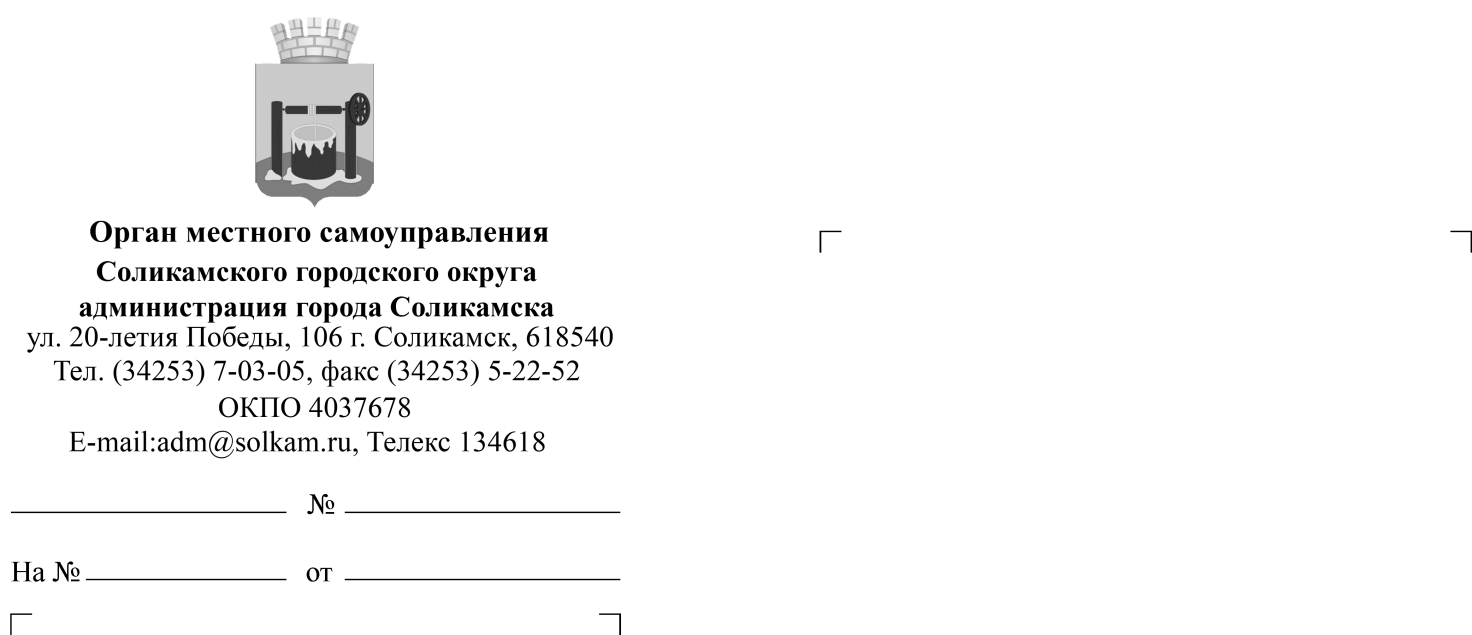 решения Соликамской городской ДумыУважаемый Сергей Валерьевич!На рассмотрение Соликамской городской Думы внесен проект решения «О внесении изменений в решение Соликамской городской Думы от 25.06.2008 № 408 «Об утверждении Положения об управлении и распоряжении имуществом, находящимся в муниципальной собственности Соликамского городского округа».Просим внести в проект решения следующую поправку:1. дополнить пунктом 1.3. следующего содержания:«1.3. Пункт 11.3. раздела 11 Положения исключить».С уважением,глава города Соликамска - глава администрации города Соликамска                                            А.Н.ФедотовСубъект  правотворческой инициативы, вносящий проект:Глава города Соликамска –глава администрации города Соликамска А.Н.ФедотовОб установлении корректирующего коэффициента  к ставкам арендной платы за земельные участки,государственная собственность на которые не разграничена,и земельные участки, находящиеся  в муниципальной собственности,расположенные на территории Соликамского городского округа,предоставленные в аренду без проведения торгов  На основании Земельного кодекса Российской Федерации, Закона  Пермского края от 07.04.2010 № 604-ПК «О порядках определения размера арендной платы за земельные участки, находящиеся в собственности Пермского края, и земельные участки, государственная собственность на которые не разграничена, предоставленные в аренду без торгов, а также размера платы по соглашению об установлении сервитута в отношении земельных участков, находящихся в собственности Пермского края, и земельных участков, государственная собственность на которые не разграничена», решения Соликамской городской Думы от 26.03.2008 № 328 «Об утверждении порядка определения размера арендной платы за земельные участки из земель населенных пунктов, находящихся в муниципальной собственности Соликамского городского округа», статьями 23, 46, 52 Устава Соликамского городского округа, Соликамская городская Дума РЕШИЛА:1. Установить на 2018 год корректирующий коэффициент к ставкам арендной платы за земельные участки, государственная собственность на которые не разграничена, и земельные участки, находящиеся в муниципальной собственности Соликамского городского округа, предоставленные в аренду без проведения торгов, равный 1,043.2. Настоящее решение вступает в силу со дня его официального опубликования в газете «Соликамский рабочий» и распространяется на правоотношения, возникшие с 01.01.2018.Председатель Соликамской 		     Глава города Соликамска –  городской Думы				     глава администрации города Соликамска        С.В.Якутов							   А.Н.Федотов  Проект внесен главой города Соликамска-  главой администрации города СоликамскаСоликамская городская ДумаРЕШЕНИЕОб обеспечении работников муниципальных учреждений Соликамского городского округа путевками на санаторно-курортное лечение и оздоровлениеВ соответствии с Законом Пермского края от 04.09.2017 № 121-ПК «Об обеспечении работников государственных и муниципальных учреждений Пермского края путевками на санаторно-курортное лечение и оздоровление», в целях обеспечения путевками на санаторно-курортное лечение и оздоровление работников муниципальных учреждений Соликамского городского округа, на основании статьи 23 Устава Соликамского городского округа, Соликамская городская Дума РЕШИЛА:1. Установить, что в соответствии с настоящим решением обеспечиваются путевками на санаторно-курортное лечение и оздоровление работники муниципальных учреждений Соликамского городского округа, работающие в сфере образования, культуры, физкультуры и спорта, молодежной политики, созданных на базе имущества, находящегося в муниципальной собственности Соликамского городского округа.2. Работникам муниципальных учреждений Соликамского городского округа, работающим в сферах, указанных в пункте 1 настоящего решения, путевки на санаторно-курортное лечение и оздоровление за счет бюджета Соликамского городского округа предоставляются не более одного раза в течение трех лет при одновременном соблюдении следующих условий:наличие у работника медицинских показаний для санаторно-курортного лечения;стаж работы в муниципальном учреждении не менее 3 лет;право на предоставление путевки на санаторно-курортное лечение имеют работники, чья среднемесячная заработная плата за год, предшествующий году получения санаторно-курортной путевки, составляет не более 50 000 рублей;оплаты работником за счет личных средств части стоимости санаторно-курортной путевки в следующих размерах:среднемесячная заработная плата работника за год, предшествующий году получения санаторно-курортной путевки, составляет не более 15 000 рублей - 10%;среднемесячная заработная плата работника за год, предшествующий году получения санаторно-курортной путевки, составляет от 15 001 рубля до 20 000 рублей - 15%;среднемесячная заработная плата работника за год, предшествующий году получения санаторно-курортной путевки, составляет от 20 001 рубля до 25 000 рублей - 25%;среднемесячная заработная плата работника за год, предшествующий году получения санаторно-курортной путевки, составляет от 25 001 рубля до 50 000 рублей - 30%.3. Муниципальные бюджетные и автономные учреждения имеют право оплачивать часть стоимости путевки на санаторно-курортное лечение и оздоровление за счет средств от приносящей доход деятельности.4. Количество приобретаемых путевок зависит от суммы денежных средств, предусмотренных на соответствующие цели в решении Соликамской городской Думы о бюджете Соликамского городского округа на текущий финансовый год и плановый период, в том числе за счет субсидий, предоставляемых из бюджета Пермского края.5. Порядок обеспечения работников муниципальных учреждений Соликамского городского округа путевками на санаторно-курортное лечение и оздоровление за счет средств бюджетов и внебюджетных источников и предельный размер оплаты части стоимости путевки на санаторно-курортное лечение и оздоровление определяются постановлением администрации города Соликамска.6. Настоящее решение не применяется при направлении на санаторно-курортное лечение работников, пострадавших от несчастных случаев на производстве или профессиональных заболеваний, на долечивание непосредственно после стационарного лечения.7. При предоставлении финансовой помощи (в форме субсидий) бюджету Соликамского городского округа за счет средств бюджета Пермского края на приобретение путевок на санаторно-курортное лечение и оздоровление работников муниципальных учреждений Соликамского городского округа, работающих в сферах, указанных в пункте 1 настоящего решения, подлежат применению условия, предусмотренные статьей 3 Закона Пермского края от 04.09.2017 № 121-ПК «Об обеспечении работников государственных и муниципальных учреждений Пермского края путевками на санаторно-курортное лечение и оздоровление», а также обязательные требования иных нормативных правовых актов органов государственной власти Пермского края, принятых по вопросам реализации данного Закона Пермского края.8. Настоящее решение вступает в силу со дня его официального опубликования в газете «Соликамский рабочий» и распространяется на правоотношения, возникшие в период с  01 января 2018 г.  по 31 декабря 2020 г.Председатель Соликамской 		     Глава города Соликамска –  городской Думы				     глава администрации города Соликамска        С.В.Якутов							   А.Н.Федотов  Субъект правотворческой инициативы глава города Соликамска А.Н. ФедотовО внесении изменений в Систему целей высшего уровня Соликамского городского округа на 2018 годи плановый период 2019-2020 годы, утвержденную решением Соликамского городской Думы от 20.12.2017 № 235На основании статьи 23 Устава Соликамского городского округа, в соответствии с решением Соликамской городской Думы от 30 сентября 2015 года № 898 «Об утверждении Методики Целеполагания Соликамского городского округа»,Соликамская городская Дума РЕШИЛА:Внести изменения в Систему целей высшего уровня Соликамского городского округа на 2018 год и плановый период 2019-2020 годы, утвержденную решением Соликамского городской Думы от 20.12.2017 № 235:Строки 1.3.2.1, 1.3.2.2  изложить в следующей редакции:2. Решение вступает в силу со дня его официального опубликования в газете «Соликамский рабочий».Председатель Соликамской 		     Глава города Соликамска –  городской Думы				     глава администрации города Соликамска        С.В.Якутов							   А.Н.Федотов  Субъект правотворческой инициативы – постоянная депутатская комиссия по местному самоуправлению, регламенту и депутатской этикеПРОЕКТО внесении изменений в решение Соликамской городской Думы «Об утверждении перечня постоянных депутатскихкомиссий Соликамской городской ДумыVI созыва» На основании статьи 23 Устава Соликамского городского округа, Регламента Соликамской городской Думы,Соликамская городская Дума  РЕШИЛА:1. Внести следующие изменения в решение Соликамской городской Думы от 03.10.2016 № 3 «Об утверждении перечня постоянных депутатских комиссий Соликамской городской Думы VI созыва»:1.1) Слова «- комиссия по экономической политике и бюджету численностью 14 депутатов;» заменить словами «- комиссия по экономической политике и бюджету численностью 13 депутатов;».2. Решение вступает в силу со дня принятия.Председатель Соликамскойгородской Думы           							               С.В. ЯкутовСубъект правотворческой инициативы – постоянная депутатская комиссия по местному самоуправлению, регламенту и депутатской этикеПРОЕКТО внесении изменений в поименный состав постоянных депутатских комиссий Соликамской городской Думы VI созыва, утвержденный решениемСоликамской городской Думы от 03.10.2016 № 4На основании статьи 23 Устава Соликамского городского округа, Регламента Соликамской городской Думы, рассмотрев заявление депутата Соликамской городской Думы от избирательного округа № 1 Власовой С.И.,Соликамская городская Дума  РЕШИЛА:1. Внести следующие изменения в поименный состав постоянных депутатских комиссий Соликамской городской Думы VI созыва, утвержденный решением Соликамской городской Думы от 03.10.2016 № 4:1.1) из раздела «4. Постоянная депутатская комиссия по экономической политике и бюджету» исключить пункт 12 следующего содержания:«12. Власова Светлана Ивановна, депутат от избирательного округа № 1».2. Решение вступает в силу со дня принятия.Председатель Соликамскойгородской Думы           							               С.В. Якутов 5Связь 1.3.2.1. Эффективное управление и распоряжение муниципальным имуществом Подпрограмма «Эффективное управление и распоряжение муниципальным имуществом и земельными ресурсами в Соликамском городском округе»Исполнение плановых назначений по поступлениям доходов, получаемым в виде арендной платы и от продажи объектов муниципальной собственности100 %2018 г.Начальник управления имущественных отношений администрации города1.3.2.1. Эффективное управление и распоряжение муниципальным имуществом Подпрограмма «Эффективное управление и распоряжение муниципальным имуществом и земельными ресурсами в Соликамском городском округе»Исполнение плановых назначений по поступлениям доходов, получаемым в виде арендной платы и от продажи объектов муниципальной собственности100 %2019 г.Начальник управления имущественных отношений администрации города1.3.2.1. Эффективное управление и распоряжение муниципальным имуществом Подпрограмма «Эффективное управление и распоряжение муниципальным имуществом и земельными ресурсами в Соликамском городском округе»Исполнение плановых назначений по поступлениям доходов, получаемым в виде арендной платы и от продажи объектов муниципальной собственности100 %2020 г.Начальник управления имущественных отношений администрации города1.3.2.1. Эффективное управление и распоряжение муниципальным имуществом Подпрограмма «Эффективное управление и распоряжение муниципальным имуществом и земельными ресурсами в Соликамском городском округе»Оформление права муниципальной собственности на бесхозяйные недвижимые объекты по истечении года со дня их постановки на учет органом, осуществляющим государственную регистрацию права на недвижимое имущество100 %2018 г.Начальник управления имущественных отношений администрации города1.3.2.1. Эффективное управление и распоряжение муниципальным имуществом Подпрограмма «Эффективное управление и распоряжение муниципальным имуществом и земельными ресурсами в Соликамском городском округе»Оформление права муниципальной собственности на бесхозяйные недвижимые объекты по истечении года со дня их постановки на учет органом, осуществляющим государственную регистрацию права на недвижимое имущество100 %2019 г.Начальник управления имущественных отношений администрации города1.3.2.1. Эффективное управление и распоряжение муниципальным имуществом Подпрограмма «Эффективное управление и распоряжение муниципальным имуществом и земельными ресурсами в Соликамском городском округе»Оформление права муниципальной собственности на бесхозяйные недвижимые объекты по истечении года со дня их постановки на учет органом, осуществляющим государственную регистрацию права на недвижимое имущество100 %2020 г.Начальник управления имущественных отношений администрации города1.3.2.1. Эффективное управление и распоряжение муниципальным имуществом Подпрограмма «Эффективное управление и распоряжение муниципальным имуществом и земельными ресурсами в Соликамском городском округе»Доля объектов капитального строительства с установленным (уточненным) местоположением на земельных участках в общем количестве учтенных в Едином государственном реестре недвижимости объектов капитального строительства на территории Соликамского городского округа45 %2018 г.Начальник управления имущественных отношений администрации города1.3.2.1. Эффективное управление и распоряжение муниципальным имуществом Подпрограмма «Эффективное управление и распоряжение муниципальным имуществом и земельными ресурсами в Соликамском городском округе»Доля объектов капитального строительства с установленным (уточненным) местоположением на земельных участках в общем количестве учтенных в Едином государственном реестре недвижимости объектов капитального строительства на территории Соликамского городского округа70 %2019 г.Начальник управления имущественных отношений администрации города1.3.2.1. Эффективное управление и распоряжение муниципальным имуществом Подпрограмма «Эффективное управление и распоряжение муниципальным имуществом и земельными ресурсами в Соликамском городском округе»Доля объектов капитального строительства с установленным (уточненным) местоположением на земельных участках в общем количестве учтенных в Едином государственном реестре недвижимости объектов капитального строительства на территории Соликамского городского округа95 %2020 г.Начальник управления имущественных отношений администрации города1.3.2.1. Эффективное управление и распоряжение муниципальным имуществом Подпрограмма «Эффективное управление и распоряжение муниципальным имуществом и земельными ресурсами в Соликамском городском округе»Предельный срок присвоения адреса земельному участку и объекту недвижимости и внесения его в федеральную информационную адресную систему12 дней 2018 г.Начальник управления имущественных отношений администрации города1.3.2.1. Эффективное управление и распоряжение муниципальным имуществом Подпрограмма «Эффективное управление и распоряжение муниципальным имуществом и земельными ресурсами в Соликамском городском округе»Предельный срок присвоения адреса земельному участку и объекту недвижимости и внесения его в федеральную информационную адресную систему12 дней 2019 г.Начальник управления имущественных отношений администрации города1.3.2.1. Эффективное управление и распоряжение муниципальным имуществом Подпрограмма «Эффективное управление и распоряжение муниципальным имуществом и земельными ресурсами в Соликамском городском округе»Предельный срок присвоения адреса земельному участку и объекту недвижимости и внесения его в федеральную информационную адресную систему12 дней 2020 г.Начальник управления имущественных отношений администрации города1.3.2.1. Эффективное управление и распоряжение муниципальным имуществом Подпрограмма «Эффективное управление и распоряжение муниципальным имуществом и земельными ресурсами в Соликамском городском округе»Доля ответов на запросы органа регистрации прав, полученных в форме электронного документа, в том числе посредством системы межведомственного электронного взаимодействия, в общем количестве направленных запросов100 %2018 г.Начальник управления имущественных отношений администрации города1.3.2.1. Эффективное управление и распоряжение муниципальным имуществом Подпрограмма «Эффективное управление и распоряжение муниципальным имуществом и земельными ресурсами в Соликамском городском округе»Доля ответов на запросы органа регистрации прав, полученных в форме электронного документа, в том числе посредством системы межведомственного электронного взаимодействия, в общем количестве направленных запросов100 %2019 г.Начальник управления имущественных отношений администрации города1.3.2.1. Эффективное управление и распоряжение муниципальным имуществом Подпрограмма «Эффективное управление и распоряжение муниципальным имуществом и земельными ресурсами в Соликамском городском округе»Доля ответов на запросы органа регистрации прав, полученных в форме электронного документа, в том числе посредством системы межведомственного электронного взаимодействия, в общем количестве направленных запросов100 %2020 г.Начальник управления имущественных отношений администрации города1.3.2.1. Эффективное управление и распоряжение муниципальным имуществом Подпрограмма «Эффективное управление и распоряжение муниципальным имуществом и земельными ресурсами в Соликамском городском округе»Количество документов и сведений, по которым осуществляется электронное межведомственное взаимодействие20 шт.2018 г.Начальник управления имущественных отношений администрации города1.3.2.1. Эффективное управление и распоряжение муниципальным имуществом Подпрограмма «Эффективное управление и распоряжение муниципальным имуществом и земельными ресурсами в Соликамском городском округе»Количество документов и сведений, по которым осуществляется электронное межведомственное взаимодействие29 шт2019 г.Начальник управления имущественных отношений администрации города1.3.2.1. Эффективное управление и распоряжение муниципальным имуществом Подпрограмма «Эффективное управление и распоряжение муниципальным имуществом и земельными ресурсами в Соликамском городском округе»Количество документов и сведений, по которым осуществляется электронное межведомственное взаимодействие29 шт.2020 г.Начальник управления имущественных отношений администрации города1.3.2.1. Эффективное управление и распоряжение муниципальным имуществом Подпрограмма «Эффективное управление и распоряжение муниципальным имуществом и земельными ресурсами в Соликамском городском округе»Доля ранее учтенных в Едином государственном реестре недвижимости земельных участков и объектов капитального строительства, права на которые зарегистрированы, в общем количестве ранее учтенных в Едином государственном реестре недвижимости земельных участков и объектов капитального строительства60 %2018 г.Начальник управления имущественных отношений администрации города1.3.2.1. Эффективное управление и распоряжение муниципальным имуществом Подпрограмма «Эффективное управление и распоряжение муниципальным имуществом и земельными ресурсами в Соликамском городском округе»Доля ранее учтенных в Едином государственном реестре недвижимости земельных участков и объектов капитального строительства, права на которые зарегистрированы, в общем количестве ранее учтенных в Едином государственном реестре недвижимости земельных участков и объектов капитального строительства75 %2019 г.Начальник управления имущественных отношений администрации города1.3.2.1. Эффективное управление и распоряжение муниципальным имуществом Подпрограмма «Эффективное управление и распоряжение муниципальным имуществом и земельными ресурсами в Соликамском городском округе»Доля ранее учтенных в Едином государственном реестре недвижимости земельных участков и объектов капитального строительства, права на которые зарегистрированы, в общем количестве ранее учтенных в Едином государственном реестре недвижимости земельных участков и объектов капитального строительства100 %2020 г.Начальник управления имущественных отношений администрации города1.3.2.2. Эффективное управление и распоряжение земельными ресурсами1.3.2.2. Эффективное управление и распоряжение земельными ресурсамиИсполнение плановых назначений по поступлениям доходов, получаемым в виде арендной платы и от продажи земельных участков, расположенных на территории Соликамского городского округа100 %2018 г.Начальник управления имущественных отношений администрации города1.3.2.2. Эффективное управление и распоряжение земельными ресурсами1.3.2.2. Эффективное управление и распоряжение земельными ресурсамиИсполнение плановых назначений по поступлениям доходов, получаемым в виде арендной платы и от продажи земельных участков, расположенных на территории Соликамского городского округа100 %2019 г.Начальник управления имущественных отношений администрации города1.3.2.2. Эффективное управление и распоряжение земельными ресурсами1.3.2.2. Эффективное управление и распоряжение земельными ресурсамиИсполнение плановых назначений по поступлениям доходов, получаемым в виде арендной платы и от продажи земельных участков, расположенных на территории Соликамского городского округа100 %2020 г.Начальник управления имущественных отношений администрации города1.3.2.2. Эффективное управление и распоряжение земельными ресурсами1.3.2.2. Эффективное управление и распоряжение земельными ресурсамиДоля устраненных правонарушений земельного и градостроительного законодательства, выявленных в результате реализации распоряжения губернатора Пермского края от 13 января 2015 г. № 1-р «Об организации работы по выявлению и пресечению незаконного (нецелевого) использования земельных участков» в 2015 году100 %2018 г.Начальник управления имущественных отношений администрации города1.3.2.2. Эффективное управление и распоряжение земельными ресурсами1.3.2.2. Эффективное управление и распоряжение земельными ресурсамиДоля устраненных правонарушений земельного и градостроительного законодательства, выявленных в результате реализации распоряжения губернатора Пермского края от 13 января 2015 г. № 1-р «Об организации работы по выявлению и пресечению незаконного (нецелевого) использования земельных участков» в 2015 году100 %2019 г.Начальник управления имущественных отношений администрации города1.3.2.2. Эффективное управление и распоряжение земельными ресурсами1.3.2.2. Эффективное управление и распоряжение земельными ресурсамиДоля устраненных правонарушений земельного и градостроительного законодательства, выявленных в результате реализации распоряжения губернатора Пермского края от 13 января 2015 г. № 1-р «Об организации работы по выявлению и пресечению незаконного (нецелевого) использования земельных участков» в 2015 году100 %2020 г.Начальник управления имущественных отношений администрации города1.3.2.2. Эффективное управление и распоряжение земельными ресурсами1.3.2.2. Эффективное управление и распоряжение земельными ресурсамиДоля муниципальных образований с внесенными изменениями в правила землепользования и застройки в части приведения установленных градостроительными регламентами видов разрешенного использования земельных участков в соответствие с видами разрешенного использования земельных участков, предусмотренными классификатором видов разрешенного использования, утвержденным приказом Министерства экономического развития Российской Федерации от 1 сентября 2014 г. № 540, в общем количестве муниципальных образований муниципального района (городского округа)85 %2018 г.Начальник управления имущественных отношений администрации города1.3.2.2. Эффективное управление и распоряжение земельными ресурсами1.3.2.2. Эффективное управление и распоряжение земельными ресурсамиДоля муниципальных образований с внесенными изменениями в правила землепользования и застройки в части приведения установленных градостроительными регламентами видов разрешенного использования земельных участков в соответствие с видами разрешенного использования земельных участков, предусмотренными классификатором видов разрешенного использования, утвержденным приказом Министерства экономического развития Российской Федерации от 1 сентября 2014 г. № 540, в общем количестве муниципальных образований муниципального района (городского округа)100 %2019 г.Начальник управления имущественных отношений администрации города1.3.2.2. Эффективное управление и распоряжение земельными ресурсами1.3.2.2. Эффективное управление и распоряжение земельными ресурсамиДоля муниципальных образований с внесенными изменениями в правила землепользования и застройки в части приведения установленных градостроительными регламентами видов разрешенного использования земельных участков в соответствие с видами разрешенного использования земельных участков, предусмотренными классификатором видов разрешенного использования, утвержденным приказом Министерства экономического развития Российской Федерации от 1 сентября 2014 г. № 540, в общем количестве муниципальных образований муниципального района (городского округа)100 %2020 г.Начальник управления имущественных отношений администрации города1.3.2.2. Эффективное управление и распоряжение земельными ресурсами1.3.2.2. Эффективное управление и распоряжение земельными ресурсамиДоля площади земельных участков, расположенных на территории Соликамского городского округа и учтенных в Едином государственном реестре недвижимости, с границами, установленными в соответствии с требованиями законодательства Российской Федерации, в площади городского округа50 %2018 г.Начальник управления имущественных отношений администрации города1.3.2.2. Эффективное управление и распоряжение земельными ресурсами1.3.2.2. Эффективное управление и распоряжение земельными ресурсамиДоля площади земельных участков, расположенных на территории Соликамского городского округа и учтенных в Едином государственном реестре недвижимости, с границами, установленными в соответствии с требованиями законодательства Российской Федерации, в площади городского округа60 %2019 г.Начальник управления имущественных отношений администрации города1.3.2.2. Эффективное управление и распоряжение земельными ресурсами1.3.2.2. Эффективное управление и распоряжение земельными ресурсамиДоля площади земельных участков, расположенных на территории Соликамского городского округа и учтенных в Едином государственном реестре недвижимости, с границами, установленными в соответствии с требованиями законодательства Российской Федерации, в площади городского округа85 %2020 г.Начальник управления имущественных отношений администрации города1.3.2.2. Эффективное управление и распоряжение земельными ресурсами1.3.2.2. Эффективное управление и распоряжение земельными ресурсамиУвеличение доли земельных участков в Едином государственном реестре недвижимости  с границами, установленными в соответствии с требованиями законодательства Российской Федерации, в общем количестве учтенных в Едином государственном реестре недвижимости земельных участков на территории кадастрового района15 %2018 г.Начальник управления имущественных отношений администрации города1.3.2.2. Эффективное управление и распоряжение земельными ресурсами1.3.2.2. Эффективное управление и распоряжение земельными ресурсамиУвеличение доли земельных участков в Едином государственном реестре недвижимости  с границами, установленными в соответствии с требованиями законодательства Российской Федерации, в общем количестве учтенных в Едином государственном реестре недвижимости земельных участков на территории кадастрового района15 %2019 г.Начальник управления имущественных отношений администрации города1.3.2.2. Эффективное управление и распоряжение земельными ресурсами1.3.2.2. Эффективное управление и распоряжение земельными ресурсамиУвеличение доли земельных участков в Едином государственном реестре недвижимости  с границами, установленными в соответствии с требованиями законодательства Российской Федерации, в общем количестве учтенных в Едином государственном реестре недвижимости земельных участков на территории кадастрового района15 %2020 г.Начальник управления имущественных отношений администрации города1.3.2.2. Эффективное управление и распоряжение земельными ресурсами1.3.2.2. Эффективное управление и распоряжение земельными ресурсамиПредельный срок утверждения схемы расположения земельного участка на кадастровом плане территории18 дней 2018 г.Начальник управления имущественных отношений администрации города1.3.2.2. Эффективное управление и распоряжение земельными ресурсами1.3.2.2. Эффективное управление и распоряжение земельными ресурсамиПредельный срок утверждения схемы расположения земельного участка на кадастровом плане территории18 дней 2019 г.Начальник управления имущественных отношений администрации города1.3.2.2. Эффективное управление и распоряжение земельными ресурсами1.3.2.2. Эффективное управление и распоряжение земельными ресурсамиПредельный срок утверждения схемы расположения земельного участка на кадастровом плане территории18 дней 2020 г.Начальник управления имущественных отношений администрации города1.3.2.2. Эффективное управление и распоряжение земельными ресурсами1.3.2.2. Эффективное управление и распоряжение земельными ресурсамиДоля принятых решений о приостановлении осуществления государственного кадастрового учета по причине несоответствия формы Схемы расположения земельного участка на кадастровом плане территории  требованиям, установленным статьей 11.10. Земельного кодекса Российской Федерации, от общего количества поданных заявлений на государственный кадастровый учет, в том числе с одновременной регистрацией прав7 %2018 г.Начальник управления имущественных отношений администрации города1.3.2.2. Эффективное управление и распоряжение земельными ресурсами1.3.2.2. Эффективное управление и распоряжение земельными ресурсамиДоля принятых решений о приостановлении осуществления государственного кадастрового учета по причине несоответствия формы Схемы расположения земельного участка на кадастровом плане территории  требованиям, установленным статьей 11.10. Земельного кодекса Российской Федерации, от общего количества поданных заявлений на государственный кадастровый учет, в том числе с одновременной регистрацией прав5%2019 г.Начальник управления имущественных отношений администрации города1.3.2.2. Эффективное управление и распоряжение земельными ресурсами1.3.2.2. Эффективное управление и распоряжение земельными ресурсамиДоля принятых решений о приостановлении осуществления государственного кадастрового учета по причине несоответствия формы Схемы расположения земельного участка на кадастровом плане территории  требованиям, установленным статьей 11.10. Земельного кодекса Российской Федерации, от общего количества поданных заявлений на государственный кадастровый учет, в том числе с одновременной регистрацией прав1%2020 г.Начальник управления имущественных отношений администрации города1.3.2.2. Эффективное управление и распоряжение земельными ресурсами1.3.2.2. Эффективное управление и распоряжение земельными ресурсамиДоля земельных участков с границами, установленными в соответствии с требованиями законодательства Российской Федерации, и объектов капитального строительства с установленным (уточненным) местоположением на земельных участках, находящихся в муниципальной собственности, в общем количестве земельных участков и объектов капитального строительства, находящихся в муниципальной собственности100 %2018 г.Начальник управления имущественных отношений администрации города1.3.2.2. Эффективное управление и распоряжение земельными ресурсами1.3.2.2. Эффективное управление и распоряжение земельными ресурсамиДоля земельных участков с границами, установленными в соответствии с требованиями законодательства Российской Федерации, и объектов капитального строительства с установленным (уточненным) местоположением на земельных участках, находящихся в муниципальной собственности, в общем количестве земельных участков и объектов капитального строительства, находящихся в муниципальной собственности100 %2019 г.Начальник управления имущественных отношений администрации города1.3.2.2. Эффективное управление и распоряжение земельными ресурсами1.3.2.2. Эффективное управление и распоряжение земельными ресурсамиДоля земельных участков с границами, установленными в соответствии с требованиями законодательства Российской Федерации, и объектов капитального строительства с установленным (уточненным) местоположением на земельных участках, находящихся в муниципальной собственности, в общем количестве земельных участков и объектов капитального строительства, находящихся в муниципальной собственности100 %2020 г.Начальник управления имущественных отношений администрации города